STAATSMEISTERSCHAFTEN 2018   GESPRÄCHSNOTIZ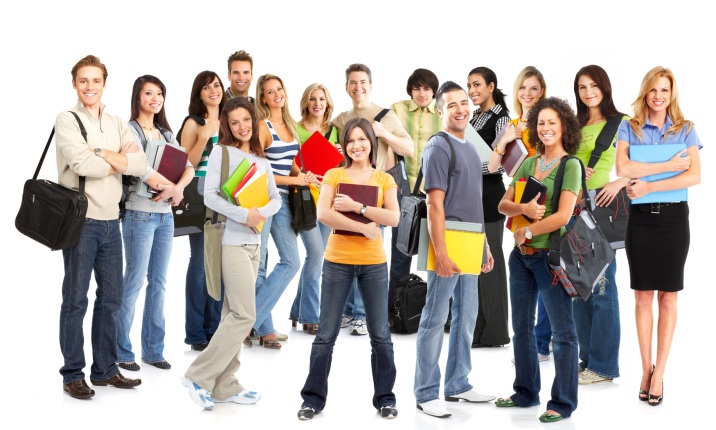 STAATSMEISTERSCHAFTEN: Entrepreneurship/Business Development Team ChallengeDatum:		Ort:	Experte/Begleitlehrer/in (Name):Teilnehmer/in (Name):Motivationsgründe:Familiäres Umfeld:Persönlicher Plan/Teilnahme an den Staatsmeisterschaften im Jänner 2018:Weitere Vorhaben: Englischkenntnisse: Sonstiges:Beobachtungskriterien (nach Schulnotensystem):	1	2	3	4	5Ordnung / SauberkeitÄußeres Erscheinungsbild					ArbeitsablaufStressbewältigung / Arbeiten unter Druck					Generelle Einstellung zur Berufstätigkeit					Wettbewerbstyp Kämpfer					Flexibilität					„Hausverstand“ 					UmgangsformenToleranz (auch gegenüber anderen Teilnehmern) 					Auftreten (zB Ausdrucksweise)					Höflichkeit					Pünktlichkeit					Branchenspezifisches/Schulspezifisches Datum	Unterschrift (Begleitlehrer/in)	Unterschrift (Teilnehmer)